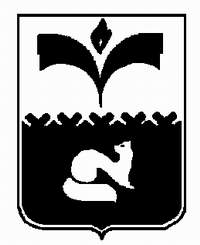 КОНТРОЛЬНО-СЧЕТНАЯ ПАЛАТА  ГОРОДА ПОКАЧИХанты-Мансийский автономный округ – Югра ПРИКАЗот 21.12.2015                                                                                                           №40О внесении изменений в стандарт финансового контроля «Экспертиза проекта бюджета города Покачи на очередной финансовыйгод и плановый период»Для реализации положений пункта 2 части 2 статьи 9 Федерального закона от 07.02.2011 № 6-ФЗ «Об общих принципах организации и деятельности контрольно-счетных органов субъектов Российской Федерации и муниципальных образований» в соответствии с требованием статьи 11 Федерального закона от 07.02.2011 №6-ФЗ «Об общих принципах организации и деятельности контрольно-счетных органов субъектов Российской Федерации и муниципальных образований», на основании общих требований к стандартам внешнегогосударственного и муниципального контроля, утвержденных Коллегией Счетной палаты Российской Федерации (протокол от 12.05.2012 №21К (854)   П Р И К А З Ы В А Ю:1. Внести изменения в Стандарт финансового контроля «Экспертиза проекта бюджета города Покачи на очередной финансовый год и плановый период» (далее Стандарт) дополнив его статьей 4 следующего содержания:«Статья 4. Особенностиэкспертизы проекта о внесении изменений в бюджет города Покачи на очередной финансовый год и плановый период1. Одновременно с проектом решения о внесении изменений в бюджет города Покачи на очередной финансовый год и плановый периодпредоставляются документы, в соответствии с частью 2 статьи 4 Положения о бюджетном устройстве и бюджетном процессе в городе Покачи, утвержденного решением Думы города Покачи от 22.02.2013 № 3. 2.  Требования к проведению экспертизы проекта решения о внесении изменений в бюджет города Покачи на очередной финансовый год и плановый периодустанавливаются в соответствии с частями 1, 2, пунктами 1, 2, 3 части 3, пунктами 2, 3 части 5, пунктом 6 части 6, пунктами 1, 2, 5, 6 части 7, 8, 12, 13-20 статьи 2 Стандарта. Экспертизе подлежат только те показатели бюджета, в которые вносятся изменения. Показатели, в которые вносятся изменения, подлежат исследованию в полном объеме. Каждое изменение, вносимое в расходную часть бюджета, оценивается с точки зрения обоснованности и необходимости.3. Требования к оформлению результата экспертизы проекта решения о внесении изменений в бюджет города Покачи на очередной финансовый год и плановый период устанавливаются в соответствии с частью 1, пунктами 1, 3-6 части 2, пунктами 2, 3, 4, 6, 7, 8, 9, 11 части 3 и части 4 статьи 3 Стандарта.Заключение должно содержать выводы только  в связи с вносимыми изменениями.»2. Настоящий приказ вступает в силу с момента его подписания.3. Контроль за выполнением приказа оставляю за собой.Председатель контрольно-счетнойпалаты города Покачи					                      В. А. Шкурихин